PRAKTIKOPSLAG TIL GRØNLANDS REPRÆSENTATION I Reykjavik, IslandGrønlands Repræsentation i Reykjavik søger en studerende til en praktikantstilling 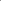 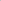 Praktiksted Grønlands Repræsentation i Reykjavik, Island Praktikperiode 1. august 2019 - 31. januar 2020. Ugentlig arbejdstid 37 timer. Placering på repræsentationen Grønlands Repræsentation i Reykjavik blev oprettet i 2018 og har til huse midt i centrum af Reykjavik. Repræsentationen består af en udsendt Repræsentationschef og en lokal ansat sekretær. Praktikanten placeres på repræsentationen og bistår kontoret med informationssøgning og – bearbejdelse, mails, nyhedsbreve, ledsager til møder med samarbejdspartnere, udarbejder notater- og indberetninger, SoMe og hjemmesideopdateringer og forefaldende samt praktiske opgaver. Sagsområder, du vil kunne træffe bekendtskab med under praktikopholdet Grønlands Repræsentation i Reykjavik arbejder for at styrke de bilaterale relationer mellem Grønland og Island på en række områder.Samarbejdet med Island er gennem de seneste par år blevet styrket væsentligt og samarbejdsområder indenfor bl.a. fiskeri, sundhed, turisme, handel, luftfart og veterinærområdet som kommer til at have yderligere fokus fremover.  Island overtager i løbet af 2019 både formandskabet for Arktis Råd samt Nordisk Ministerråd hvorfor repræsentation i Reykjavik skal synliggøre Grønland og de muligheder for samarbejde der eksisterer overfor internationale fora, således at islandske politiske, kommercielle, økonomiske, kulturelle og forskningsmæssige interesser kan udmøntes til gavn for Grønland. En del af opholdet vil også være fokuseret på den Islandske politiske proces og Islands arktiske politik. Praktikanten forventes at deltage i dette arbejde sammen med vejlederen, herunder deltagelse i arrangementer og møder sammen med repræsentationens øvrige ansatte for notatskrivning og efterfølgende indberetninger til Departementet for Udenrigsanliggender. Herudover er det en del af arbejdsopgaverne at indsamle og bearbejde informationer fra diverse rapporter, medier, internettet med henblik på opdatering af repræsentationens sociale medier, som praktikanten vil få ansvaret for.  Endelig varetager repræsentationen en række andre forhold, herunder at formidle information om grønlandske forhold i Island; bistå besøgsgrupper fra Grønland så som virksomheder og institutioner med ønske om at etablere programsamarbejde mv. Repræsentationen yder desuden service til Naalakkersuisut, Inatsisartut og centraladministrationen gennem varetagelse af de opgaver, som måtte være mest hensigtsmæssige at løse i eller fra Washington. Sigtet med praktikopholdet Der er tale om uddannelsespraktik. Praktikopholdet skal bidrage til den studerendes uddannelse og vil blive tilrettelagt på en måde, der vil kunne sikre meritoverførsel, hvis det pågældende studiested tillader dette. Inden praktikopholdet bør du aftale med din uddannelsesinstitution, om du kan godskrive points under ECTS eller evt. opnå en anden form for studierelevant anerkendelse for praktikopholdet. Forventninger til praktikanten Overbygningsstuderende i et samfundsvidenskabeligt fag fx cand. jur., cand.scient.pol, cand.oecon, cand.polit., cand.merc.jur el. bachelor. -  Have indblik - og interessere i Grønlands udenrigspolitiske relationer. -  Have gode formuleringsevner mundtligt såvel som skriftligt på grønlandsk, dansk og engelsk. -  Have gå-på-mod, være selvstændig og initiativrig. -  Være åben, samarbejdsorienteret og villig til at lære. -  MS Office pakken på brugerniveau er et krav og kendskab til redigering af hjemmesider og brug af sociale medier er en fordel. Praktikvilkår For at komme i betragtning til en praktikplads, skal du være tilmeldt et studium ved en højere læreanstalt, fx et universitet under praktikopholdet. Praktikopholdet er ulønnet, men du vil som praktikant modtage refusion af lokale udgifter (fx husleje) på op til 4.000 kr. pr. måned til delvis dækning af leveomkostningerne. Praktikanten er i princippet selv ansvarlig for anskaffelse af værelse/lejlighed. Repræsentationen kan dog være behjælpelig med kontakter, telefonnumre, e-mail adresser, m.v. Ansøgningsfrist 15. maj 2019 Ansøgning sendes til Kortfattet ansøgning bilagt CV, eksamensresultater og eventuelle udtalelser mærkes ”Praktikantansøgning” og sendes pr. mail til birj@nanoq.gl Ansøgningen med tilhørende dokumentation bedes indscannes i ét PDF dokument. Yderligere oplysninger For yderligere oplysninger kontakt da:
Repræsentationschef Jacob Isbosethsen, Tlf. + 354 66556610 eller jsis@nanoq.gl Underretning af ansøgere om endelig udvælgelse påregnes at ske i slutningen af maj 2019. 